ST. JOSEPH’S COLLEGE(AUTONOMOUS), BANGALORE-27BBA/BBASF – 6th  SEMESTERSEMESTER EXAMINATION: APRIL 2024(Examination conducted in May/June 2024)BA6323/BASF6323 : BUSINESS EHTICS & CORPORATE GOVERNANCE(For Current Batch students only)Time-2 hours							Max Marks-60This paper contains_2___ printed page and four partsPart A I. Answer any five of the following 		                     	          (5x2 = 10 Marks)         What is Business Ethics?How  code of conduct important for the organizations?What is Due-Care theory?Give the meaning of hostile takeover.State any four CSR activities in companies.Write any two benefits of good corporate governance.Part BII. Answer any four of the following 			                    (4x5 = 20 Marks)What are the sources of Ethics? Explain.Write a short note on money laundering and banking ombudsman scheme.Discuss the unethical marketing practices with examples.Explain the importance of good corporate governance with example.Discuss CSR as a business strategy for sustainable development.                                           Part C III. Answer any two of the following 		      		        (2x10 = 20 Marks)Briefly discuss the Kantianism v/s Utilitarianism theory in detail.Enumerate any five ethical issues in HRM. Also discuss the psychological expectancy model in detail.Discuss the Narayan murthy Committee and Naresh Chandra Committee in reforming Corporate Governance.Part DIV. Answer the following					                 (1x10=10 Marks)15.A junior member of staff has just returned to work after taking special leave to care for her elderly mother. For financial reasons she needs to work full time. She has been having difficulties with her mother’s home care arrangements. Causing her to miss a number of team meetings (which usually take place at the beginning of each day) and to leave work early. She is very competent in her work but her absences are putting pressure on her and her overworked colleagues. You are her manager, and you are aware that the flow of work through the practice is coming under pressure. One of her closest colleagues is beginning to make comments such as “ a women’s place is in the home”, and is undermining her at every opportunity, putting her under even greater stress.Questions :In light of the above case, elaborate the ethical dilemma and justify the equality of opportunity  ( 5 Marks )As a HR manager, what ethical decisions you would take in this regard. Justify.( 5 Marks )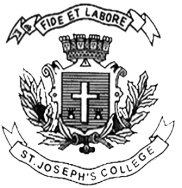 